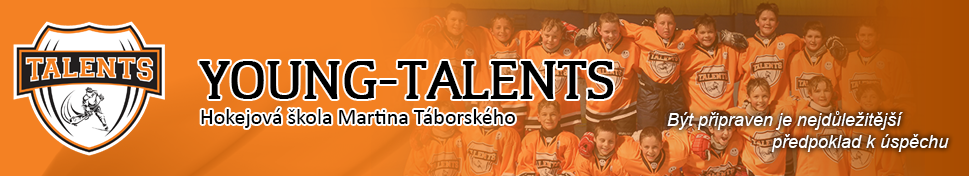                              Bílí Tygři LiberecHC Sparta PrahaHC Škoda PlzeňBK Mladá BoleslavHC OlomoucMountfield HKPSG ZlínPiráti ChomutovHC Kometa BrnoHC Oceláři TřinecHC Vítkovice RideraHC Dynamo PardubiceHC Verva LitvínovHC Energie Karlovy VaryČeský svaz ledního hokejehokej.czOnlajny.com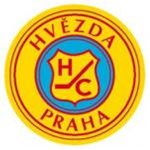 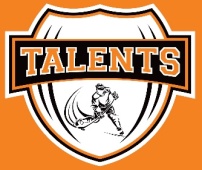 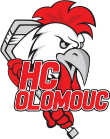  2. ROČNÍK YOUNG – TALENTS HVĚZDA CUP – 2018 NA HVĚZDĚ    Pořádá:  YOUNG TALENTS Hokejová škola Martina Táborského ve spolupráci s HC Hvězda PrahaŘeditel turnaje:  Milan Zachariáš (tel. +420 603431559, e-mail: zacharias@dejdarnemovitosti.eu)                PROGRAM A PROPOZICE YOUNG – TALENTS HVĚZDA CUPU 2018 Pořadatel                                    : YOUNG – TALENTS Hokejová škola Martina Táborského ve spolupráci s HC                                                         Hvězda PrahaMísto  konání                             : zimní stadion HC Hvězda Praha, Na Rozdílu 1/752, Praha 6 – VokoviceTermín konání                            : 30. 03. - 01. 04. 2018Počet účastníků                         :  6 týmůStartovné                                    :  6.500,-Kč/tým Účastníci                                      : Young-talents 05, HC Hvězda Praha, HMS Slovákia Select 05, HC Olomouc, HC                                                          Sparta Praha, HC Warrior Brno                                                  Kategorie                                     : turnaj je pořádán pro ročník 2005 a ml.Zahájení turnaje                         : 30. 03. 2018 dle  časového programu - rozlosování v přílozeHerní systém turnaje                : - šest týmů, každý s každým- hrací doba 2x20 minut čistého času - každá polovina se počítá jako samostatné utkání (výhra=2 body, remíza=1 bod, prohra=0 bodů)- kritéria při rovnosti bodů : 1. vzájemné zápasy, 2. rozdíl ve skóre ze vzájemných zápasů, 3. celkový rozdíl ve   skóre ze všech zápasů, 4. větší počet vstřelených branek ze všech zápasů, 5. los - úprava ledu vždy po každém dvojzápase (2x20 minut) - maximální počet hráčů v týmu 15 + 2 brankáři       - hraje se podle pravidel ČSLH pro věkovou kategorii SŽ, tresty jako v utkání ŽL (v případě vyššího     trestu může hráč v příštím zápase nastoupit)- medaile a poháry pro první tři týmy- vyhlášení nejlepšího střelce, obránce a brankáře       - vedoucí týmu pošlou mailem nejpozději týden před konáním turnaje soupisku s č. dresů    pro možnost zpracování zápisů k jednotlivým utkáním 9.    Rozhodčí a zdravotní služba    : zajišťuje pořadatel10.  Dresy                                            : každý z účastníků bude mít k dispozici dvě sady dresů (světlou a                                                                             tmavou variantu)11.  Časový harmonogram              : viz příloha č. 112.  Ubytování                                   : ubytování si zajišťují účastníci sami dle vlastního výběru, v případě zájmu bude                                                                  pořadatel týmům při hledání ubytování nápomocen v závislosti na potřeby a                                                                 přání jednotlivých týmů. Náklady na ubytování si hradí každý tým sám. 13.  Stravování                                   : obědy budou zajištěny 10minut pěšky od stadionu v ZC Chládek (cca 110,-                                                                   Kč/oběd – polévka, hlavní jídlo, pití, ovoce).  Obědy si hradí každý tým sám.                                                                  Počet obědů pro hráče a realizační týmy prosí pořadatel zaslat mailem,                                                                  nejpozději spolu se soupiskou týmu. 14.  Kontakt                                         : každý tým určí zodpovědného zástupce pro komunikaci s pořadatelem, který                                                                    bude přítomen po celou dobu konání turnaje a zašle na něj telefonický a                                                                    mailový kontakt, na kterém bude před turnajem a v jeho průběhu k zastižení.                                                                                 Spojení na ředitele turnaje viz záhlaví těchto propozic. ČASOVÝ HARMONOGRAM – ROZLOSOVÁNÍPÁTEK 30. 03. 2018Zápas č. 1      16:00-17:10  HC Hvězda Praha  -  Young Talents 05Úprava           17:10-17:20Zápas č. 2      17:20-18:30  HC Sparta Praha  -  HCM Warrior BrnoSOBOTA 31. 04. 2018Zápas č. 3     10:00-11:10   HC Olomouc  -  HMS Slovákia Select 05Úprava          11:10-11:20Zápas č. 4     11:20-12:30   HC Hvězda Praha  -  HC Sparta PrahaVolnoZápas č. 5     15:45-16:55   HCM Warrior Brno  -  HC OlomoucÚprava          16:55-17:05Zápas č. 6     17:05-18:15   Young Talents 05  -  HMS Slovákia Select 05Úprava          18:15-18:25Zápas č. 7     18:25-19:35   HC Hvězda Praha  -  HCM Warrior BrnoÚprava          19:35-19:45Zápas č. 8     19:45-20:55   HMS Slovákia Select 05  -  HC Sparta PrahaÚprava          20:55-21:05Zápas č. 9      21:05-22:15  HC Olomouc  -  Young Talents 05NEDĚLE 01. 04. 2018Zápas č. 10   10:00-11:10   HCM Warrior Brno  -  HMS Slovákia Select 05Úprava          11:10-11:20Zápas č. 11   11:20-12:30   HC Sparta Praha  -  HC OlomoucVolnoZápas č. 12   14:15-15:25   Young Talents  -  HCM Warrior BrnoÚprava          15:25-15:35Zápas č. 13   15:35-16:45   HC Hvězda Praha  -  HMS Slovákia Select 05Úprava          16:45-16:55Zápas č. 14   16:55-18:05   Young Talents 05  -  HC Sparta PrahaÚprava          18:05-18:15Zápas č. 15   18:15-19:25   HC Hvězda Praha  -  HC OlomoucVyhlášení výsledků, ukončení turnaje  19:25